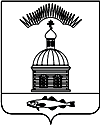 АДМИНИСТРАЦИЯ МУНИЦИПАЛЬНОГО ОБРАЗОВАНИЯГОРОДСКОЕ  ПОСЕЛЕНИЕ ПЕЧЕНГА ПЕЧЕНГСКОГО РАЙОНАМУРМАНСКОЙ ОБЛАСТИПОСТАНОВЛЕНИЕ (ПРОЕКТ)от «__» _______ 2018 года 							           № ___п. ПеченгаВ  соответствии со статьями 19, 21 Федерального закона от 21.12.1994 N 69-ФЗ "О пожарной безопасности", статьей 63 Федерального закона от 22.07.2008 № 123-ФЗ «Технический регламент о требованиях пожарной безопасности», Федеральным законом от 06.10.2003 года № 131 –ФЗ «Об общих принципах организации местного самоуправления в Российской Федерации», статьей 15 Закона Мурманской области от 09.07.2010 N 1255-01-ЗМО  "О пожарной безопасности в Мурманской области", в связи с повышением пожарной опасности в лесах муниципального образования городское поселение Печенга Печенгского района и своевременного реагирования на возникновение лесных пожаров, Администрация муниципального образования городское поселение Печенга,ПОСТАНОВЛЯЕТ:Установить    с    16   июля   2018   года    на    территории    муниципального образования городское поселение Печенга (далее – МО г.п. Печенга) особый противопожарный режим.Рекомендовать руководителям организаций, расположенных  на территории МО г.п. Печенга независимо от их организационно-правовых форм и форм собственности, принять дополнительные меры пожарной безопасности, предусмотренные техническими регламентами и стандартами, нормами пожарной безопасности, правилами пожарной безопасности, инструкциями и иными документами, содержащими обязательные и рекомендательные требования пожарной безопасности:организовать взаимодействие всех заинтересованных организаций с целью перегруппировки сил и средств, для ликвидации очагов возгорания независимо от места пожара;ограничить посещение гражданами лесов, проведение определенных видов деятельности на отдельных участках лесного фонда;обеспечить ограниченный режим въезда, перемещения граждан в местах пожаров и прилегающих к ним территориях, в случае явной угрозы жизни и здоровью людей организовывать эвакуацию населения;провести при необходимости работы по прокладке  и восстановлению минерализованных полос населенных пунктов, примыкающих к лесам;усилить пожарную безопасность потенциально опасных объектов и объектов жизнеобеспечения;привести в исправное состояние источники противопожарного водоснабжения и первичные средства пожаротушения;задействовать для борьбы с пожарами имеющиеся нештатные аварийно-спасательные формирования и дополнительные силы и средства на период особого противопожарного режима;запретить на территории МО г.п. Печенга, организаций, на земельных участках, примыкающих к лесам, хозяйственным постройкам и сооружениям (зданиям) осуществлять пал сухой травы, разведение костров и сжигание мусора;провести очистку территорий населенных пунктов, входящих в состав МО г.п. Печенга от горючих отходов и мусора;организовать разъяснительную работу с населением по вопросам соблюдения правил пожарной безопасности и ограничению посещений лесов в период особого противопожарного периода.Рекомендовать    (по согласованию)    ОМВД    России    по Печенгскому району, начальнику Хвойного лесничества Минобороны России филиала ФГКУ «УЛК и П» Минобороны России  ограничить доступ граждан и въезд транспортных средств на территории лесных массивов и другие участки местности, объявленные зонами действия особого противопожарного режима, с установкой временных шлагбаумов, дорожных знаков, информационных щитов и причинах ограничения передвижения. Настоящее Постановление вступает в силу с момента подписания.Настоящее постановление опубликовать в соответствии с Положением о порядке опубликования (обнародования) и вступления в силу муниципальных правовых актов органов местного самоуправления муниципального образования городское поселение Печенга Печенгского района.Ответственность за исполнение данного Постановления оставляю за собой.И.о. Главы администрации муниципального образования городское поселение Печенга                                                              А.Н. БыстровПриложение №  4 ЛИСТ СОГЛАСОВАНИЯпроекта постановления (распоряжения) «Об установлении особого противопожарного      режима      на   территории    муниципального образования городское поселение Печенга в пожароопасный период 2018  года »СОГЛАСОВАНО:исп. Ковальчук Елена Анатольевна(81554) 76-4-88Рассылка: всего 4 экз.: 1 – дело, 1 – прокуратура, 1-МКУ «МФЦ МО г.п. Печенга», 1- Региональная диспетчерская служба лесного хозяйства Мурманской областик Регламенту  работы администрациимуниципального образования     городское      поселение       ПеченгаЗам. Начальника ОМИ«____»____________2018г__________/датаподписьрасшифровкаНачальник юридического отдела«____»____________2018г__________/датаподписьрасшифровка